الثلاثاء تقريرالجنادرية (جاري تنفيذة)الثلاثاء شرح للبرنامجركن للوكالة( بنادي الجودة ) (نادي نزاهة).توزيعات على عبارات  باللغة الانجليزية عن روية ورساله القسم ودور الطالب في الاعتماد الاكاديمي.توزيعات لباقي الاقسام  عن روية ورساله الاقسام ودور الطالب في الاعتماد الاكاديمي.ضيافة شعبية متنوعه .نقش حناء.رسمات لطالبة خلود جفين .تصميم ديكور للركن.الثلاثاء المعوقات-الثلاثاء الفريق المنظمطالبات النادي -الادارياتالفريق المنظمطالبات النادي -الادارياتالاسبوع الخامستقريرمرسل الجودةالاسبوع الخامسشرح للبرنامجتم وضع ركن بمحتويات البرنامج عمل جولة  على بعض الاقسام العلمية والمحاضرات تحدثت فيها الطالبات عن الجودة لشرح وتعريف رؤية ورسالة الجودة.توزيع بروشورات على الطالبات ومكاتب الاعضاء.الاسبوع الخامسالمعوقاترفض بعض الاعضاء دخول المراسل للمحاضرةالاسبوع الخامسالفريق المنظمطالبات النادي-  اشراف اداريةالاسبوع الخامسمرقق صور للنشاطمرقق صور للنشاطمرقق صور للنشاط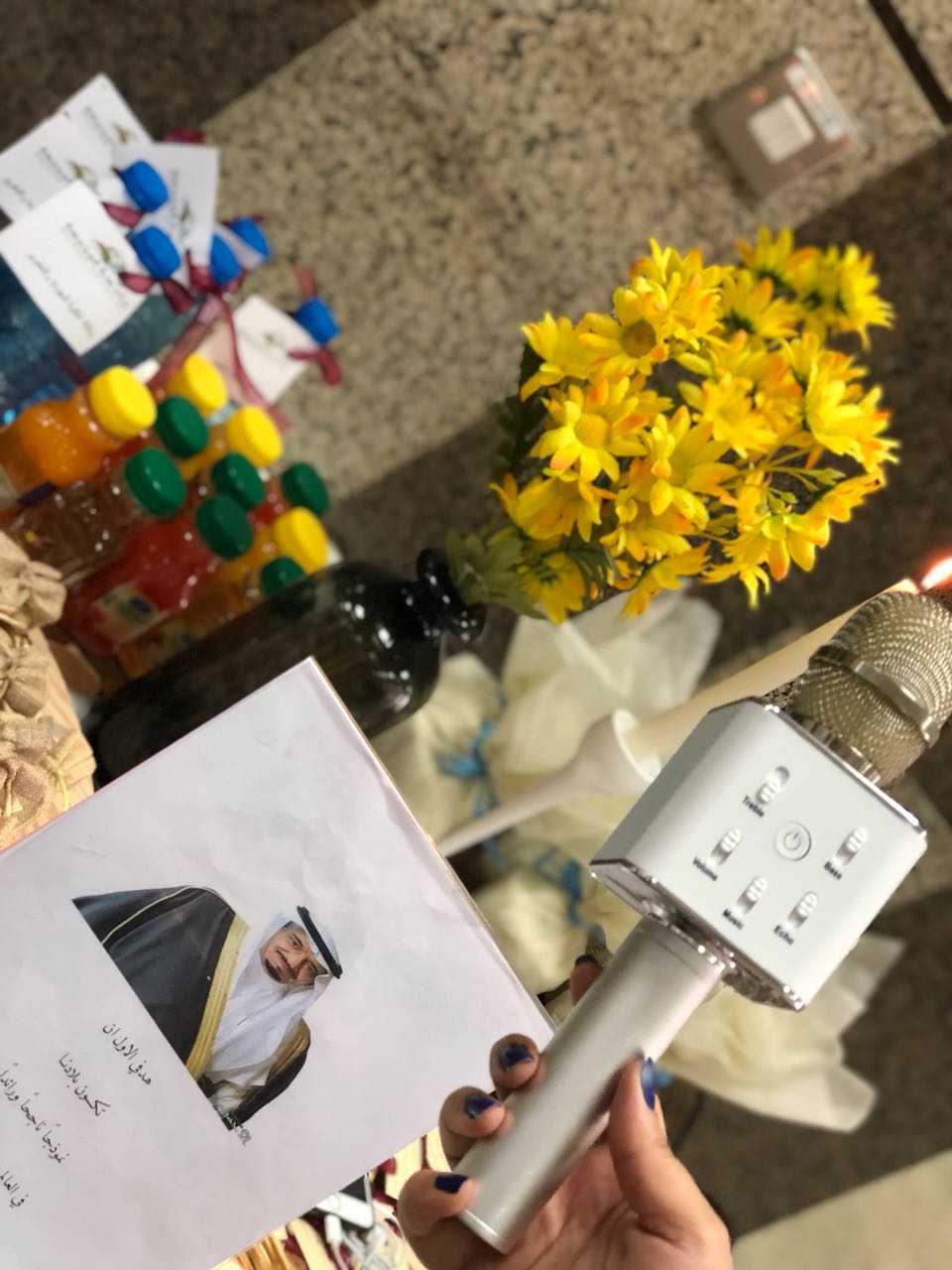 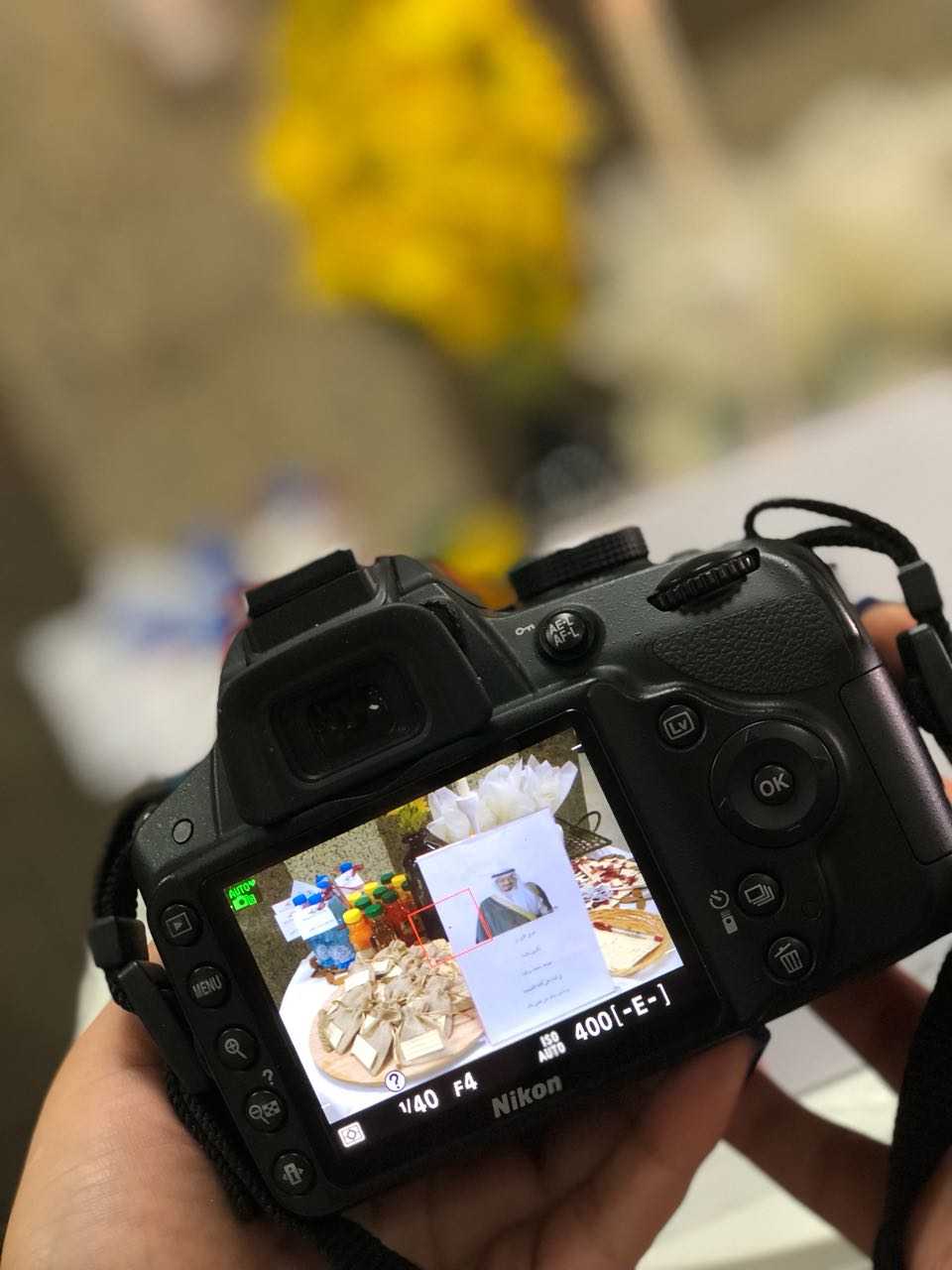 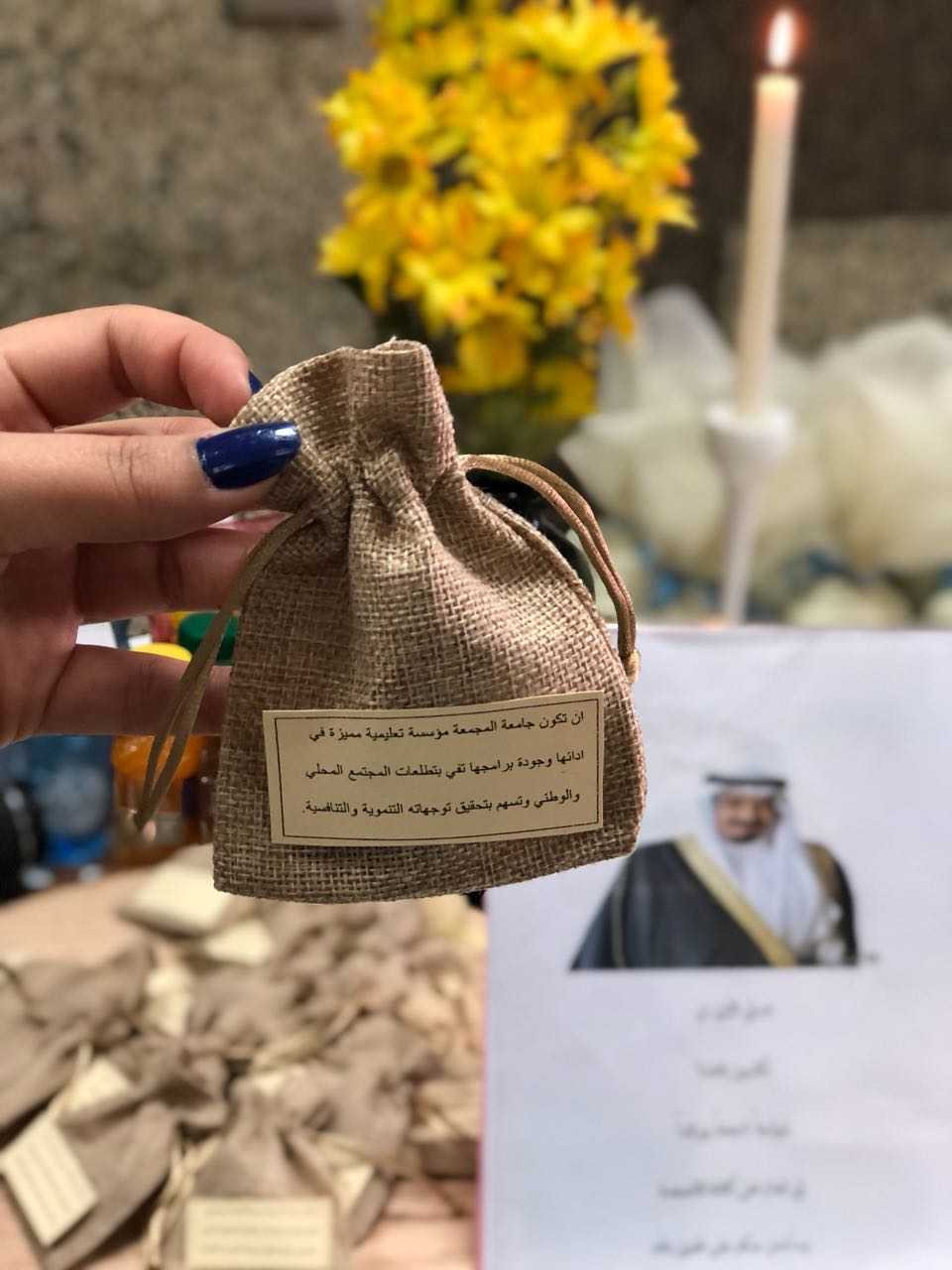 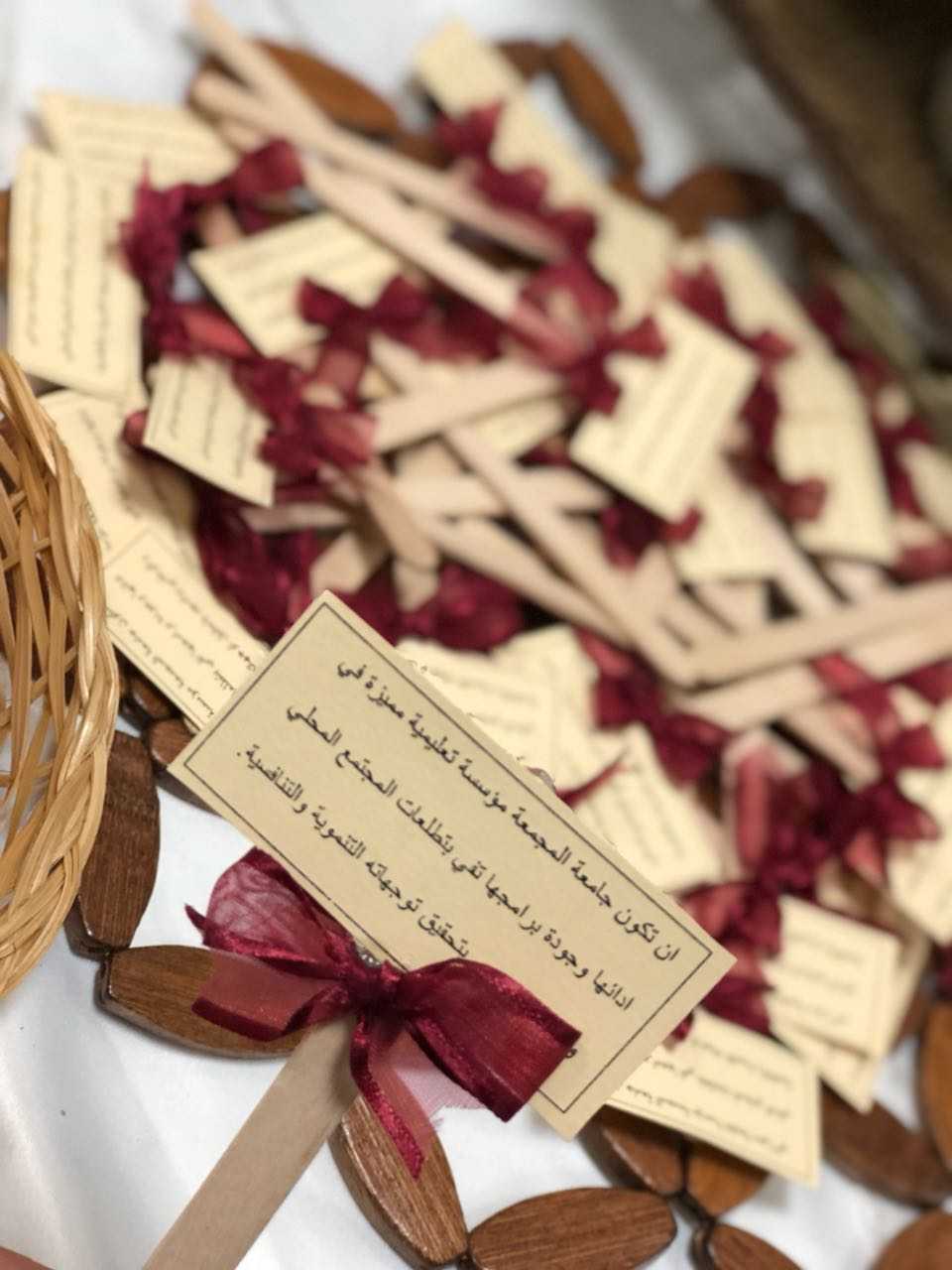 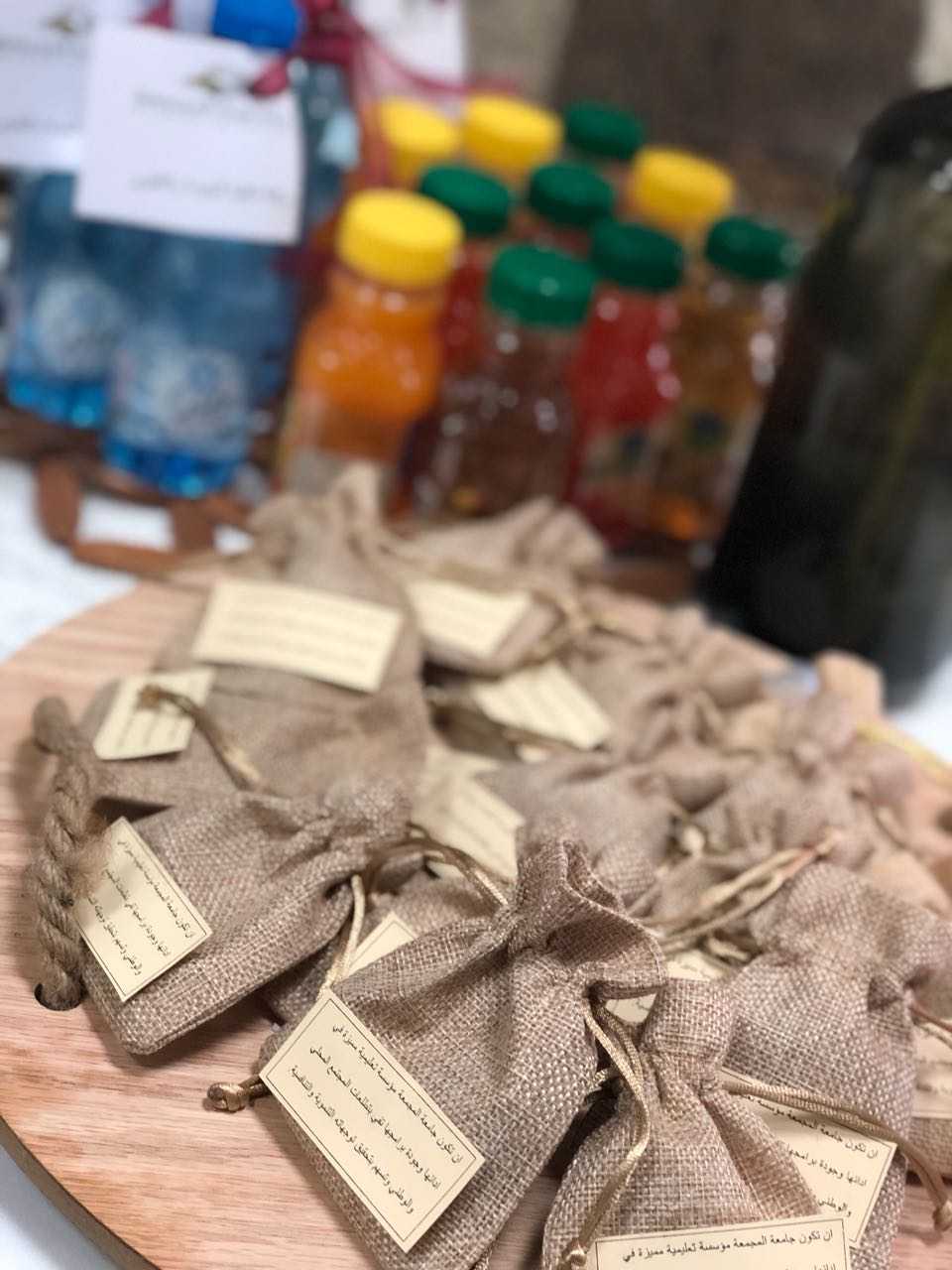 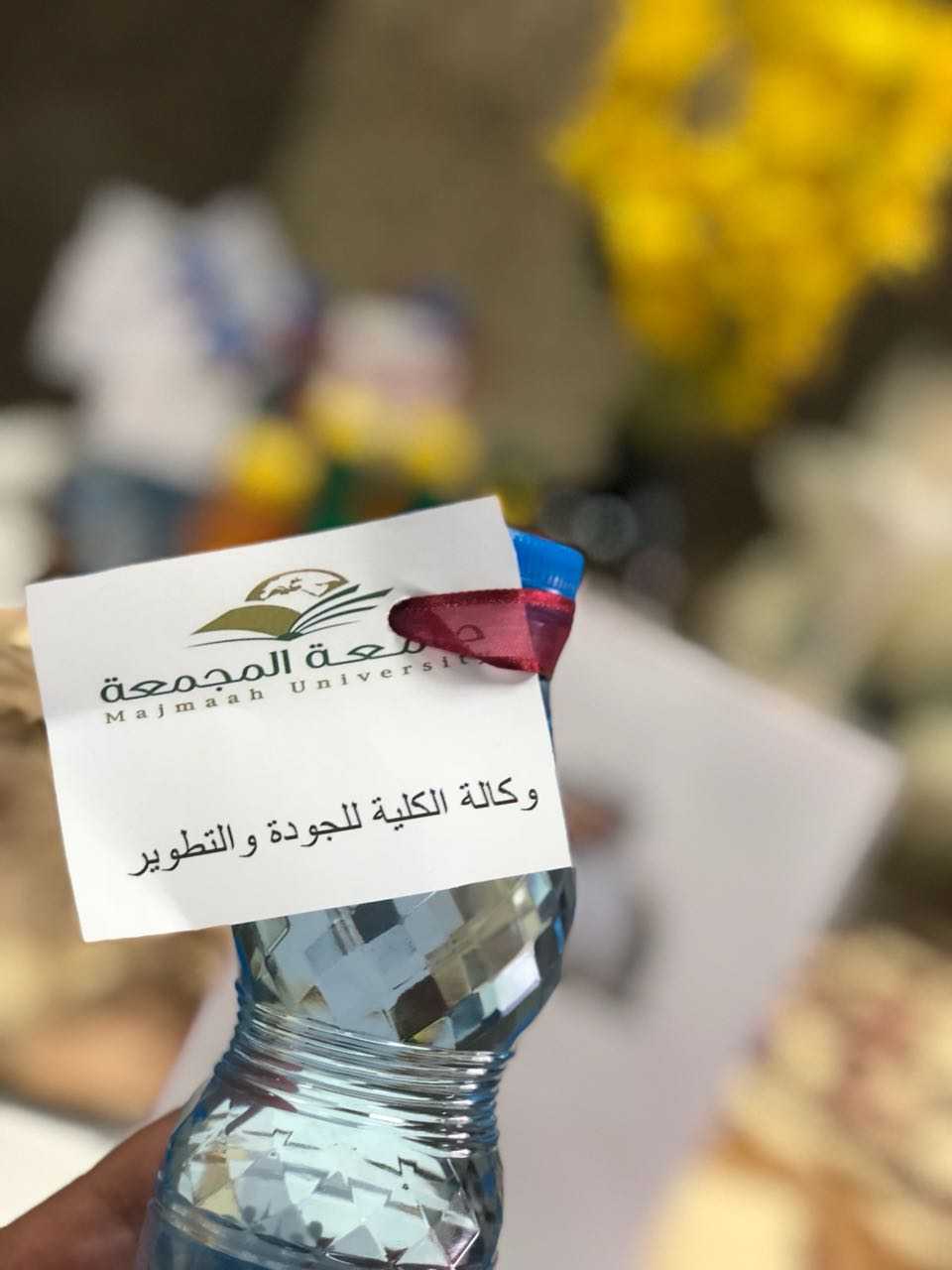 